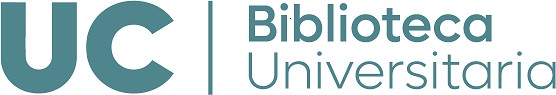 D./Dña. 			, con DNI nº 	_ , como autor/a, y D./Dña. 				_ , con DNI nº 	, como1 	_ del trabajo2  			 con título 					_Autorizan a la Universidad de Cantabria a incluir dicho trabajo en el Repositorio UCrea para su consulta y difusión en línea, con fines exclusivamente académicos y de investigación, e igualmente la trans- formación necesaria para permitir el archivo y adaptación que precise el mismo para su publicación y [márquese la opción elegida]Permitir el acceso abierto al texto completo (recomendado), bajo licencia Creative Commons Reconocimiento-NoComercial-SinObraDerivada 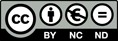 Permitir el acceso al texto completo exclusivamente a la comunidad universitaria.Se garantizará la confidencialidad o el embargo temporal en los casos de trabajos susceptibles de explotación comercial, patente, acuerdo con empresa o similar. Si es éste el caso, indique un periodo de embargo de [máximo de 5 años].La Universidad de Cantabria no asume responsabilidad en relación con terceros en cuanto al contenido y titularidad del trabajo, ni tampoco por la utilización que los usuarios finales del repositorio realicen del material puesto a su disposición incumpliendo las normas y restricciones de uso del propio repositorio.Santander, a 	de 	de 2  	Fdo. 		Fdo.  	1 Especificar vinculación con el trabajo: director/a, tutor/a, coordinador/a o representante de grupo de investigación… Sólo en el caso de que se considere necesario.2 Especificar: trabajo fin de grado, fin de máster, etc.